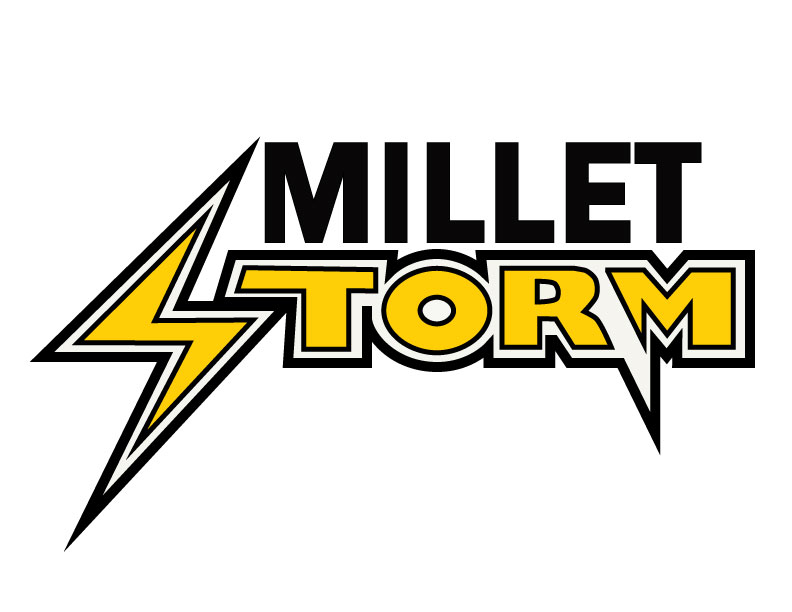 Novice Major Tournament 2020Thank you for your interest in our Novice Major and Minor Tournament.  We are looking forward to a great weekend of hockey for all of the players, coaches, and families! This year we will be working with a ten team format and will have 8 teams join us!Date: 		February 22nd and 23rd, 2020 Time:  	Full days Saturday and Sunday.  Fee: 		$800.00 per team Novice: 	Open to Group 3 (Tier 5/6) of Minor and Group 2 (Tier 3/4) Major players.  Games: 	Each team will play guaranteed 4 games.Half ice format for all games as per Hockey Alberta mandated rules. Other details:  Full concession availablePlayer bags, door prize and huge raffle table, 50/50 draws.If your team would like to stay overnight there are a number of accommodations available in Wetaskiwin and Leduc, both are roughly 15 minutes from the rink.  Please email registration form, a jpg of your team logo and a photo of cheque for $800.00 to l-hinch@hotmail.com. Your spot will be held for 10 days to allow the check to arrive via mail. Please make cheques payable to MMHA and mail to: Millet Minor Hockey Association c/o Novice Tournament Box 146 Millet, AB T0C1Z0Indicate on cheque that payment is for Novice Tournament registration. **Please mail 4 team roster stickers along with chequeEntrance to the tournament will be first come first serve.Payment must be received by December 15th, 2019.Your tournament registration form and payment completes the application with all team acceptance decisions being made by the MMHA Tournament Committee. NOTE:  Bring Both Sets Of Jerseys To Tournament In Case Of Color Conflicts.Team Contacts -Please provide both the Manager and Coaches information below.NOTE:  Functioning email is HIGHLY RECOMMENDED for the team contact as it is the main communication avenue utilized for this Tournament.TEAM MANAGER SIGNATURE: DATE: WE LOOK FORWARD TO SEEING YOU AT THE TOURNAMENT!!!TEAM NAME:	Click or tap here to enter text.TOURNAMENTNOVICEDATESFebruary 22nd and 23rd. TEAMGroup 1, 2 or 3. JERSEY COLORSBODYTRIMHOMEAWAYMANAGERCOACHNAMEContact  #EmailNameNumber1st or 2nd year player